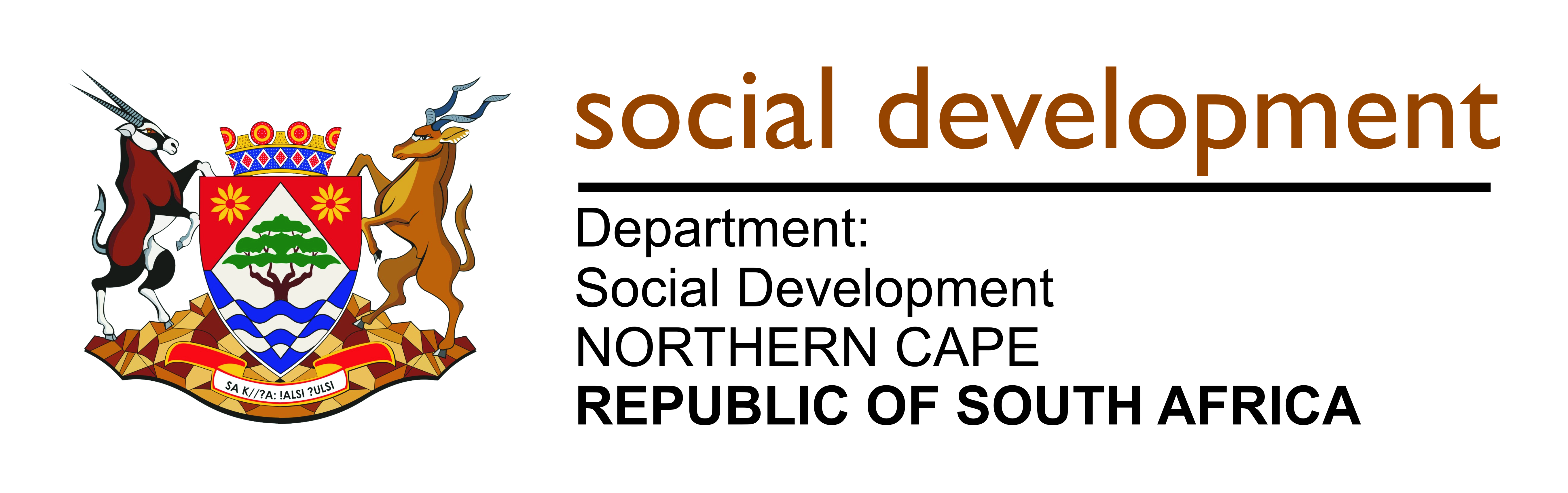 ––––––––––––––––––––––––––––––––––––––––––––––––––––––––––––––––––––––-------------------------------------------------BID NO: 	NC/SOC/002/2020	        CLOSING DATE:	04 SEPTEMBER 2020EXPIRY DATE: 	25 FEBRUARY 2021   VALIDITY:	120 DAYS     PUBLICATION DATE:  07 AUGUST 2020BID DOCUMENTS RECEIVED:  92Listed names below are forwarded for consideration.SUBJECT:  Opening of Bid NC/SOC/002/2020: The Rendering of Cleaning, Car wash and Garden Services at the Frances Baard District, for a period of 24 monthsNrNames of BiddersAddress1Gadinewle Construction and Project ManagementCape Town2Jaamm TradingKimberley3Khayalami ServicesGauteng4Sera EnterpriseMothibistad5J and H National ContractGauteng6K and S SolutionsKimberley7Seventh Avenue Trading 580Kimberley8Silamu (PTY)Kimberley9Ketlareng Trading EnerpriseMafikeng10Tebontle TradingKimberley11Gary’s HoldingsKimberley12Josmel General TradingPort Nolloth13Khati EnterprieKimberley14Moeplai Construction and MaintanancePostmasburg15Bonotal Trading (PTY)Mafikeng16Inhlamvu Projects and servicesKimberley17Bling Supply and DeliveryKimberley18Construction and Civil PartnersWestern Cape19Chomaz Trading and constructionBloemfontein20Ntswaki SehunedoCape Town21Diteboho ServicesKimberley22LQR (PTY)Bloemfontein 23Central Trading and DevelopmentKimberley24Ulwazi Enviro SolutionsKimberley25Pelontlhe 129 General TradingKimberley26Dafedax ConsultantsKimberley27Great minds Networking Trading EnterpriseJohannesburg28Brain Tear TechKimberley29Edupe General Trading 417Kimberley30Aspire GlobalBloemfontein31Red Planet General TradingBloemfontein32Annabel Cleaning ServicesKimberley33Hillariouse TradingPostmasburg34JH Pest ControlUpington35RSGH Group HoldingsKimberley36Katlegho EnterpriseKimberley37D and E Creative ConstructionKimberley38Kolly Trading and EnterpriseKimberley39LHP DetergentsKimberley40MMG Consulting and projects (Bk Cleaning & Safety Supplies) Kimberley41Nthandoyenkosi ProjectsKimberley42Mats Brothers Transport and bulk carriesMafikeng 43SeikaneKimberley44Office Wide Facilities SolutionJohannesburg45Nhla Pest Control and Cleaning ServiceKimberley46Rila CorpKimberley47Gao Business ProjectsMahikeng48Brainwave KonstruksieCalvinia 49KK Unique Properties and ServicesKimberley50Evol TradingKimberley51K20Twenty (K2020092679)Bloemfontein52Chakalane TradingNorth West53Silogram GroupKimberley54Umnga Trading Eastern Cape55Tsarona Dadirri G/HouseKimberley56Miraclus Trading 14Kimberley57Amogelang CreativesKimberley58Motshabi and Son General TradingKimberley59Ratisino TradingKimberley60Hustle With Ambience IncorporationKimberley61TD DollarKuruman62Cash Asset Trading 115Kimberley63Lilangeni General TradingKimberley64Gaddy EnterpriseKimberley65FST  Trading and business administrationKimberley66Mothibakeledi and son General tradingKimberley67Tau Imperial TradingKimberley68MFM Enterprise and ResourcesKimberley69Ubuzwe Tranport and serviceCape Town70Namolo General TradingKimberley71Zithabo EnterpriseKimberley72Kimberley AnchorKimberley73Amkelo 533Bloemfontein74Fast Supply TradingKimberley75AC ZondiDurban76ReagilekitsoKimberley77Murphy Dot AMN ProjectsGauteng78Global Will PowerKimberley79Marang A Lesedi EnterpriseKimberley80Mokotedi Cleaning ServicesWestern Cape81A And E Construction and TransportationPostmasburg82Coalition Trading 1237Kimberley83Mabonobono Cleaning ServiceKimberley84PariwareBloemfontein85Davo’s Cleanining and Safety Mathabi MaintananceFree State86Fountain LogisticsKimberley87Ravurashe Projects Wolmaaranstad88Rithabile Cleaning and Material SuppliersKimberley89Ntaka ObusiPort Elizabeth90Shadow Moon TradingBloemfontein91Ntshidisang Project Kuruman92Maanda-Nes InvestmentsJohannesburg